St. Buryan Academy Termly Overview                   Class: Porthcurno              Term: Summer 2024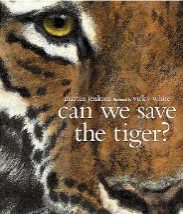 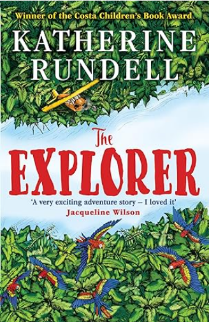 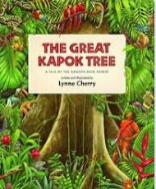 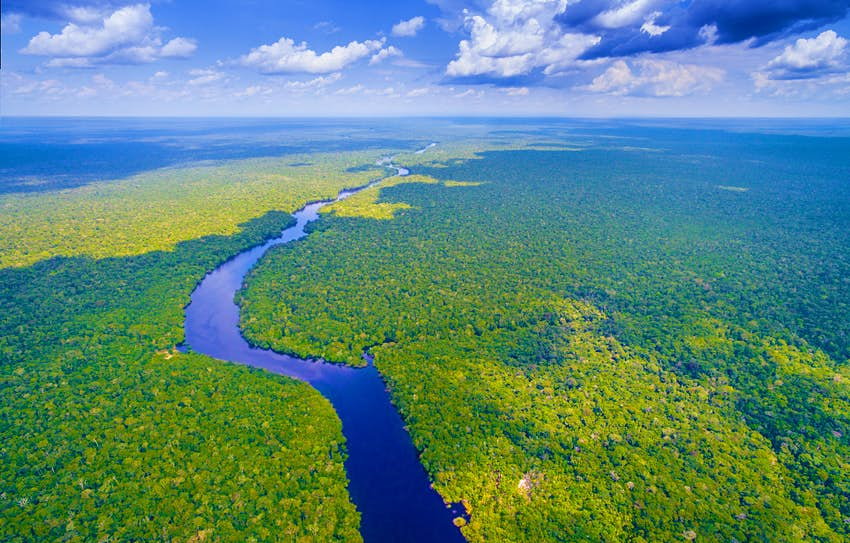 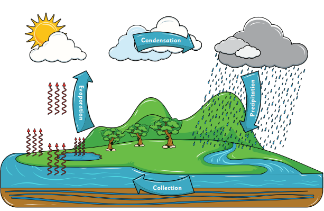 